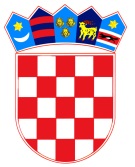 R E P U B L I K A   H R V A T S K ADUBROVAČKO-NERETVANSKA ŽUPANIJAGRAD DUBROVNIKG r a d o n a č e l n i k                                                                                                               KLASA:  630-01/19-01/01                                                                                                       URBROJ: 2117/01-01-19-05Dubrovnik, 4. rujna 2019. Na temelju članka 48. Zakona o lokalnoj i područnoj (regionalnoj) samoupravi („Narodne novine“, broj 33/01, 60/01, 129/05, 109/07, 125/08, 36/09, 150/11, 144/12, 19/13, 137/15 i 123/17) i članka 41. Statuta Grada Dubrovnika („Službeni glasnik Grada Dubrovnika“, broj 4/09, 6/10, 3/11, 14/12, 5/13, 6/13 – pročišćeni tekst, 9/15 i 5/18), gradonačelnik Grada Dubrovnika donio je Z A K LJ U Č A KUtvrđuje se prijedlog Izmjena i dopuna Programa javnih potreba u tehničkoj kulturi Grada Dubrovnika za 2019. godinu i upućuje se Gradskom vijeću Grada Dubrovnika na raspravu i usvajanje.Prijedlog izmjena i dopuna Programa javnih potreba u tehničkoj kulturi Grada Dubrovnika za 2019. godinu čini sastavni dio ovog zaključka.Izvjestitelj o ovom predmetu bit će pročelnik Upravnog odjela za obrazovanje, šport, socijalnu skrb i civilno društvo Grada Dubrovnika, Dživo Brčić.Gradonačelnik:  Mato FrankovićDOSTAVITI:1.Gradsko vijeće Grada Dubrovnika, ovdje2.Upravni odjel za obrazovanje, šport, socijalnu skrb i civilno društvo3.Upravni odjel za poslove gradonačelnika4.PismohranR E P U B L I K A   H R V A T S K ADUBROVAČKO-NERETVANSKA ŽUPANIJAGRAD DUBROVNIKUpravni odjel za obrazovanje, šport, socijalnu skrb i civilno društvoKLASA: 630-01/19-01/01URBROJ: 2117/01-05-19-04Dubrovnik, 4. rujna 2019. GRADONAČELNIKMato FrankovićPredmet: Prijedlog Izmjena i dopuna Programa javnih potreba u tehničkoj kulturi  Grada Dubrovnika za 2019. U prilogu Vam dostavljamo Izmjenu i dopunu Programa javnih potreba u tehničkoj kulturi  Grada Dubrovnika za 2019. Postupajući sukladno svojim zakonskim ovlastima Zajednica tehničke kulture Grada Dubrovnika kao krovna udruga predložila je Izmjenu i dopunu Programa javnih potreba u tehničkoj kulturi  Grada Dubrovnika za 2019 godinu. Ovaj Upravni odjel je verificirao Izmjene i dopune Programa javnih potreba u tehničkoj kulturi  Grada Dubrovnika za 2019. sukladno Izmjenama i dopunama Proračuna Grada Dubrovnika za 2019. godinu. Shodno navedenom molimo gradonačelnika da donese slijedeći:                                                     Z A K LJ U Č A KUtvrđuje se prijedlog Izmjena i dopuna Programa javnih potreba u tehničkoj kulturi Grada Dubrovnika za 2019. godinu i upućuje se Gradskom vijeću Grada Dubrovnika na raspravu i usvajanje.Prijedlog izmjena i dopuna Programa javnih potreba u tehničkoj kulturi Grada Dubrovnika za 2019. godinu čini sastavni dio ovog zaključka.Izvjestitelj o ovom predmetu bit će pročelnik Upravnog odjela za obrazovanje, šport, socijalnu skrb i civilno društvo Grada Dubrovnika, Dživo Brčić.S poštovanjem,                                                                                                            Dživo Brčić, prof.                                                                                                                 pročelnikPrivitak:  Obrazloženje izmjena i dopuna Programa javnih potreba u tehničkoj kulturi Grada Dubrovnika za 2019.G r a d s k o  v i j e ć eKLASA:URBROJ:Dubrovnik, ___.______________2019.Na temelju članka 20. st. 2. Zakona o tehničkoj kulturi („Narodne novine“ br. 76/93., 11/94. I 38/09) i članka 32. Statuta Grada Dubrovnika („Službeni glasnik Grada Dubrovnika“, broj 4/09, 6/10, 3/11, 14/12, 5/13, 6/13 - pročišćeni tekst  9/15 i 5/18 ), Gradsko vijeće Grada Dubrovnika na___________  sjednici, održanoj_______________________ donijelo jeIZMJENE I DOPUNE PROGRAMA JAVNIH POTREBAU TEHNIČKOJ KULTURI GRADA DUBROVNIKA ZA 2019. GODINUČlanak 1.Ovim Izmjenama i dopunama mijenja se Program javnih potreba u tehničkoj kulturi Grada Dubrovnika za 2019. godinu („Službeni Glasnik Grada Dubrovnika“,broj: 1/19) na način da se mijenja Financijski plan Programa javnih potreba u tehničkoj kulturi Grada Dubrovnika za 2019  mijenja i glasi:IZMJENE I DOPUNE FINANCIJSKOG PLANA  PROGRAMA JAVNIH POTREBA UTEHNIČKOJ KULTURI GRADA DUBROVNIKA ZA 2019. GODINUČlanak 2.Ove Izmjene i dopune Programa javnih potreba u tehničkoj kulturi Grada Dubrovnika za 2019. godinu stupaju na snagu osmoga dana od dana objave u Službenom glasniku Grada Dubrovnika.Predsjednik Gradskog vijeća mr.sc. Marko PotrebicaObrazloženjePravna osnova:Gradsko vijeće Grada Dubrovnika na 19. sjednici održanoj 23. siječnja 2019. godine donijelo je Program javnih potreba u tehničkoj kulturi Grada Dubrovnika  za 2019. godinu.Temeljem odredbe čl.20. Zakona o tehničkoj kulturi  propisano je da Javne potrebe jedinica lokalne samouprave u tehničkoj kulturi  sredstva se osiguravaju i iz proračuna županije, Grada Zagreba, grada i općine. Program javnih potreba u tehničkoj kulturi donosi predstavničko tijelo županije, Grada Zagreba, grada i općine, na prijedlog njihovih na prijedlog njihovih poglavarstava, zajedno s godišnjim proračunom.Ovim Izmjenama i dopunama Programa javnih potreba u tehničkoj kulturi Grada Dubrovnika  za 2019.g. mijenja se financijski plan navedenog Programa sukladno izmjenama i dopunama Proračuna Grada Dubrovnika za 2019. godinu. U privitku dostavljamo obrazloženje Zajednice tehničke kulture Grada Dubrovnika.Slijedom svega iznesenog molimo da usvojite Izmjene i dopune programa javnih potreba u tehničkoj kulturi 2019. Red. br.OPISSTARI IZNOSNOVI IZNOS1.PRIHODI724.900,00784.900,001.1.Javne potrebe u tehničkoj kulturi – djelatnost ZTK292.700,00352.700,001.2.Javne potrebe u tehničkoj kulturi – djelatnost udruga i posebni programi432.200,00432.200,002.RASHODI724.900,00784.900,002.1.Djelatnost Zajednice tehničke kulture292.700,00352.700,002.2.Djelatnost udruga tehničke kulture i posebni programi432.200,00432.200,002.2.1.Djelatnost udruga tehničke kulture350.000,00350.000,002.2.2.Posebni programi82.200,0082.200,002.2.2.1Robo.DU Day20.000,0020.000,002.2.2.2.S.T.E.M. promocija20.000,0020.000,002.2.2.3.Godina astronomije – IAU 100!18.200,0018.200,002.2.2.4.Programska pričuva24.000,0024.000,00